                                                                                      Pony / Paard: ………………………………………………..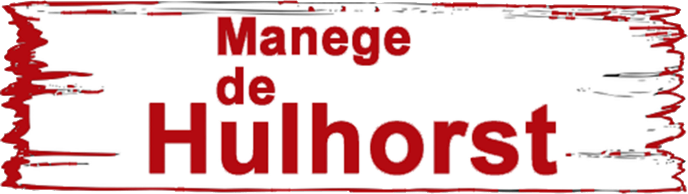                                                                                                        Max. aantal te behalen punten: 160  Totaal: …………………………………… OnderdeelHelepuntenHalvepuntenOpmerkingen / tips van de jury1.A binnenkomen in stapC linkerhand 2.Tussen H-E overgang draf3.A-X-A grote volte4.H-X-F van hand veranderen5.A afwenden C rechterhand 6.Tussen M-B overgang stap 7.K-X-H gebroken lijn 8.Tussen C-M overgang draf9.A afwendenA-C lijn doorzittenC rechterhand 10.M-X-K van hand veranderen 11.B afwendenE linkerhand overgang stap12.A afwenden X halthouden en groeten 13.Rijden algemeen 14.Houding en zit15.Tempo16.Effect van de hulpen 17.18.19.20.